H L Á Š E N Í   M Í S T N Í H O   R O Z H L A S U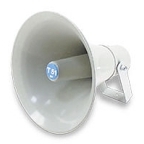 PONDĚLÍ – 27. 11. 2017Milí spoluobčané.Přeji vám příjemné dopoledne.Poslechněte si hlášení.Upozorňujeme občany, že POSLEDNÍ SVOZ BIOODPADU proběhne v pátek 1. prosince.Hasiči Přáslavice vás srdečně zvou na PUNČIÁDU S HUDBOU, hrát bude Olomoucké saxofonové kvinteto. Začátek je v sobotu 2. prosince v 17.00 hodin na náměstíčku u fontány. Přijďte si vychutnat předvánoční atmosféru, k prodeji budou koláčky a punč, pro děti malá ruční dílna. Hrníčky na punč si můžete vzít s sebou. Těšíme se na setkání s vámi.PRACOVNÍ NABÍDKY:Firma Sodexo s.r.o. v Mariánském Údolí příjme brigádně pokladní na třísměnný provoz, nástup je možmý ihned. Veškeré informace na tel. čísle: 605 881 596.Firma HB s.r.o. Ostrava přijme dlouhodobé brigádníky do expedice zboží do MAKRA do Velké Bystřice.Jedná se o noční směny neděle až čtvrtek od 20.00 do 5.00 hodin. Mzda: 90,- Kč/hod. Nástup od 1. 12. 2017. Vhodné pro ženy, důchodce i studenty.Kontakt: Kamila Žáková 777 723 505 nebo kamilazakova@seznam.cz